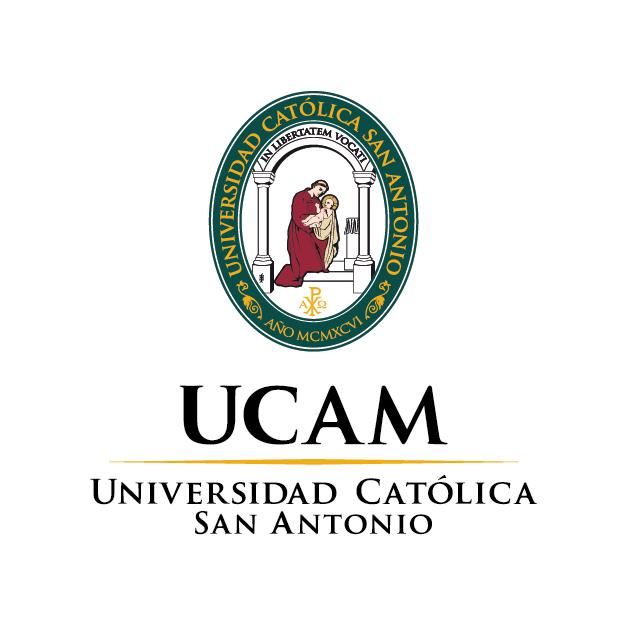 SOLICITUD INTERCAMBIO IBERO AMERICAAÑO ACADEMICO 20..../20…...ESTUDIOS: GRADO .........................................................Esta solicitud debe rellenarse en MAYÚSCULA para su posible copia o envío por fax.IDIOMASEXPERIENCIA LABORAL RELACIONADA CON TUS ACTUALES ESTUDIOS (si relevante)ANTERIORES Y ACTUALES ESTUDIOSINSTITUCION DE ORIGENNombre y dirección completos: .UNIVERSIDAD CATOLICA SAN ANTONIO DE MURCIA, AV. De los Jerónimos 135, 30107 Guadalupe, Murcia, España..................................................................................Coordinador Departamental - nombre, número de teléfono y fax, e-mail:........................................................................................................................................................................................................................................................................................................................................................................................................…………….Coordinador Institucional - nombre, número de teléfono y fax, e-mail:..................................................................Pablo Blesa, 0034 968278703, 0034 968278600, pblesa@ucam.eduDATOS PERSONALES DES ESTUDIANTEApellidos: ...................................................................Fecha de Nacimiento:...................................................Sexo:………...........Nacionalidad:...................................Lugar de Nacimiento:...................................................Dirección permanente:...............................................................................................................................................................Móvil: ........................................................................Nombre: .................................................................E-mail: …………………………………………………Pasaporte:DNI:.................................................................................................................................................................................Tel.: ..............................................................................Resume brevemente las razones de por qué desea estudiar en el extranjero.............................................................................................................................................................................................................................................................................................................................................................................Idioma materno: ................... Idioma en el que se imparten las clases en la universidad de origen (si diferente): ..................................Idioma materno: ................... Idioma en el que se imparten las clases en la universidad de origen (si diferente): ..................................Idioma materno: ................... Idioma en el que se imparten las clases en la universidad de origen (si diferente): ..................................Idioma materno: ................... Idioma en el que se imparten las clases en la universidad de origen (si diferente): ..................................Idioma materno: ................... Idioma en el que se imparten las clases en la universidad de origen (si diferente): ..................................Idioma materno: ................... Idioma en el que se imparten las clases en la universidad de origen (si diferente): ..................................Idioma materno: ................... Idioma en el que se imparten las clases en la universidad de origen (si diferente): ..................................Otros idiomasEstoy actualmente estudiando este idiomaEstoy actualmente estudiando este idiomaTengo suficientes conocimientos para seguir las clasesTengo suficientes conocimientos para seguir las clasesTendría suficientes conocimientos para seguir las clases si tuviese alguna preparación extraTendría suficientes conocimientos para seguir las clases si tuviese alguna preparación extrasinosinosino.....................……….......................………..........................……….......□□□□□□□□□□□□□□□□□□Trabajo........................................................................................Empresa.........................................………………………............…Fechas......................................................País............................................................................Grado/ título actualmente estudiado: ....................................................................................Años de educación superior cursados hasta la fecha de partida al extranjero……………………………………………………........Has estudiado alguna vez en el extranjero?    Sí □ Dónde?……………………………………......No □SE ADJUNTARÁ EXPEDIENTE ACADÉMICO..INSTITUCION DE DESTINOPor la presente acusamos recibo de la solicitud, contrato de estudios y expediente académico del candidato.El estudiante anteriormente mencionado ha sido   Provisionalmente aceptado en nuestra institución  Rechazado por nuestra instituciónFirma Coordinador Departamental                                       Firma Coordinador Institucional...........................................................................      ............................................................................Fecha.................................................................        Fecha..................................................................